Moi et l’EuropeSur cette brochure, j’écris mon nom: Schreibe deinen Namen auf die Broschüre: ganz klein, 2) rückwärts, 3) unleserlich, 4) ganz groß, 5) …Meine Sprachen:Zeichne dich hier selbst. Notiere dann alle Sprachen, die für dich eine Bedeutung haben, auf dem passenden Körperteil. 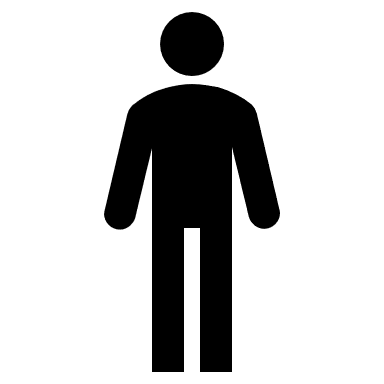 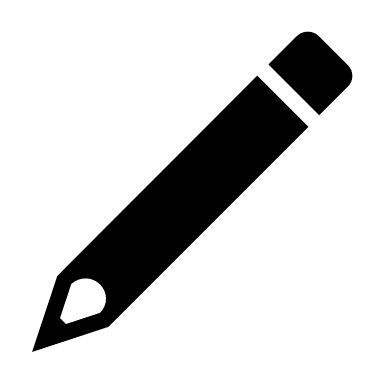 Mein EuropaWas bedeutet Europa für mich? Mein EuropaWas bedeutet Europa für mich? Schau dir die Antworten von Joanne, Claire-Isabelle, Caroline, und Fanny an, die 2018/19 Fremdsprachenassistentinnen in Deutschland waren. Womit bist du einverstanden, womit nicht? Was überrascht dich?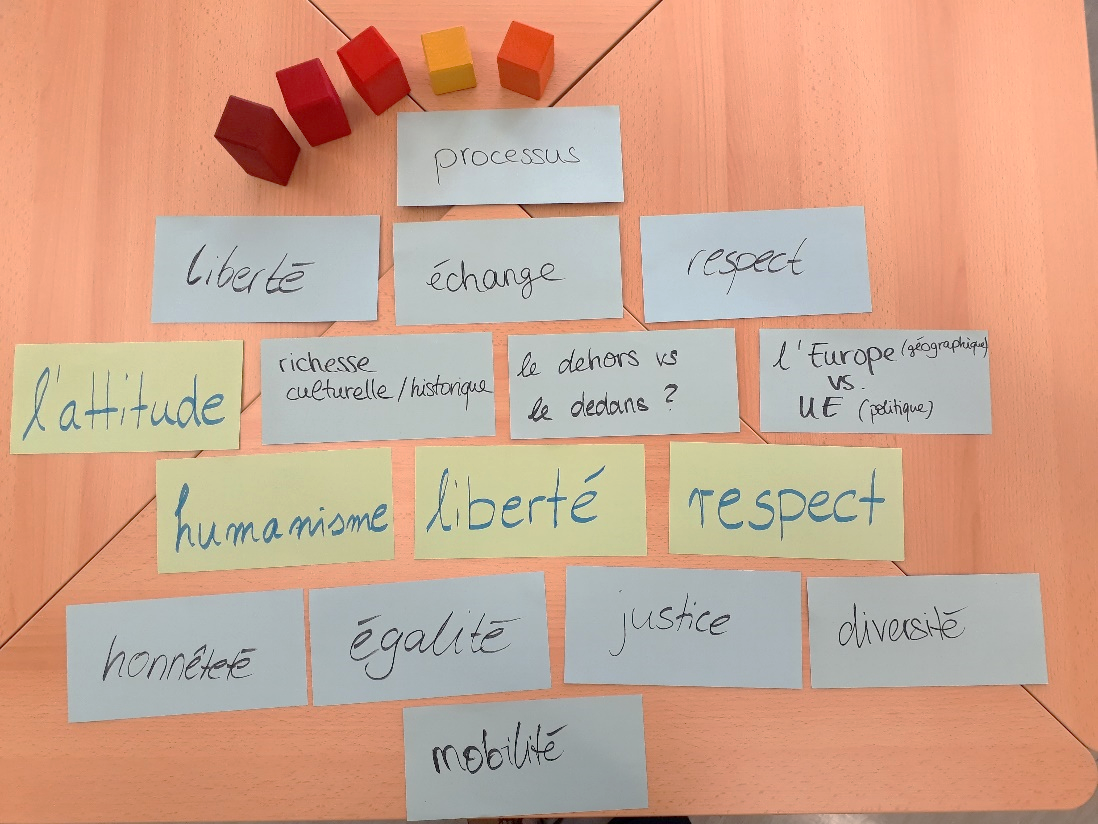 Überlege dir deine eigene Definition für den Begriff ‚Europa‘.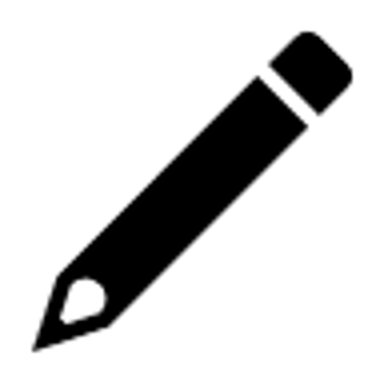 Avec des couleurs différentes, marque sur la carte les endroits où tu as déjà été, où tu as des amis, où tu voudrais être, où….Y a-t-il des endroits (culturellement, historiquement, ….) européens qui ne sont pas sur la carte? 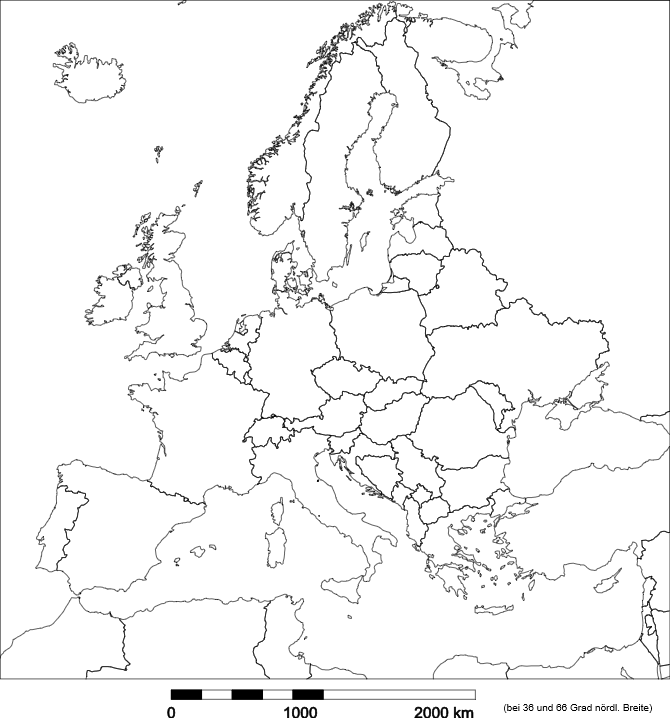 Puis, ajoute la ville où tu es assistant/e à la carte ci-dessus. Fais un sondage auprès de tes élèves – pour les faire parler sur leur ville et pour découvrir ta nouvelle ville de leurs perspectives.Tout d’abord, les élèves travaillent individuellement, puis ils échangent leurs idées. Ensuite, ils peuvent résumer leurs conseils à l’oral ou par écrit: Chère/cher assistant/e, pour bien manger, je vous conseille de…. Mon endroit préféré, c’est …Fais le même sondage sur ta ville d’origine. Puis, vous comparez vos réponses et, dans une perspective européenne, vous discutez des points communs et des différences.Ma nouvelle ville Où est-ce que je peux aller pourbien manger?faire du sport?relaxer?faire les courses (bon marché!)?… ?Quel endroit est-ce que tu conseilles pourles jours de pluie?les jours ensoleillés?les jours d’hiver?… ?